PREPARATION DU LIVRE BLANC 2016 SUR L’ENSEIGNEMENT DU FRANÇAIS DANS LE MONDEQUESTIONNAIRE FIPF-OIFAvant de répondre à ce questionnaire, veuillez lire sur le fichier joint le document de présentation du projet.Les questions marquées par un astérisque sont expliquées dans les remarques que vous trouverez à la fin du questionnaire.1. L’ASSOCIATION DES PROFESSEURS DE FRANÇAIS Existe-t-il une ou plusieurs associations de professeurs de français et/ou une association avec une section d’enseignants de français ?  Oui 			 NonSi oui : UNE SEULEPrécisez  la proportion d’enseignants membres de votre association par niveau d’enseignement *:Préscolaire :    …%Primaire :         …%Secondaire :    100%Supérieur :       …%1.2. L’association et son environnement institutionnel national et international1.2.1. L’association est-elle consultée  ou sollicitée par les autorités nationales?  Oui 			 NonLe ministère de l’éducation de la culture des sports et de la jeunesse se charge de la politique linguistiquemoec.gov.cy – TEL. 00357  228007001.2.2. Si oui sur quel(s) sujet(s) ? (Exemples : programmes, horaires, rythmes, formations, concours…) PROGRAMMES, HORAIRES, LIVRES-MANUELS, FORMATIONS, CONCOURS1.2.3. Si non, pourquoi à votre avis ?……………………………………………………………………………………………………………………………………………………………………………………………………………………………………………………………………………………………………Rapports internationaux Le gouvernement de votre pays a-t-il signé un (des) traité(s) international (-aux) prévoyant l’enseignement d’une ou de plusieurs langues étrangères ?   Oui 			  NonSi oui lequel (lesquels) ?...................................................................................................De votre point de vue cette signature est-elle respectée ? OUIVotre association entretient-elle des rapports avec les ambassades francophones ?1.4.1. De France	  Oui 		  Non1.4.2. Du Québec	  Oui 		  Non1.4.3. De Suisse	  Oui 		  Non1.4.4. De Belgique   	  Oui			  NonAutres :	  Oui 			  Non Le cas échéant, pouvez-vous donner des exemples de coopérations avec ces ambassades ? L’ORGANISATION : DU JOUR DU PROF, DU MOIS DE LA FRANCOPHONIE, DU CONCOURS DE LA FRANCOPHONIE, DE LA FETE DES TALENTS, DES FORMATIONS A CHYPRE OU EN France.Votre association mène-t-elle des projets dans le cadre des programmes de l’OIF ?  Oui 			 NonSi oui lesquels ? ………………………………………………………………………………………………………………………………………………….Votre association mène-t-elle des projets avec l’AUF, l’Université Senghor ou TV5 monde ? NON1.7. En dehors des associations de professeurs de français, existe-t-il des associations œuvrant en faveur de l’usage, de la promotion ou de la diffusion de la langue française ?  Oui 			  Non1.7.1. Nom(s) : ALLIANCES FRANÇAISES, INSTITUT FRANÇAIS, AMOPA CHYPRE1.7.2. Type d’action : COURS, VOYAGES EN FRANCE, EVENEMENTS CULTURELS-CONCERTS-PROJECTIONS DE FILMS..., FORMATIONS, PROMOTION DES ETUDES EN FRANCE1.7.3. Effectifs : ALLIANCE FRANCAISE DE LIMASSOL : 75 ELEVES.   4 PROFESSEURS ALLIANCE FRANCAISE DE PAPHOS :    25 ELEVES.    1 PROFESSEURINSTITUT FRANÇAIS DE CHYPRE :        400 ELEVES. 15 PROFESSEURS 2. L’ENSEIGNEMENT DES LANGUES ET DU FRANCAIS2.1. Indiquez les quatre premières langues vivantes étrangères (LVE) enseignées dans le pays par ordre décroissant des effectifs.*2.2. Effectifs des apprenants des langues : 2.3. Effectifs des apprenants de français* Effectifs élèves (public) 2.4.  Niveau d’introduction du français : 1e de collège (NIVEAU A1) pour la totalité des élèves chypriotes. Depuis 2019, le français est enseigné aussi dans 14 écoles primaires publiques, (sur un total de 330 écoles primaires) aux deux dernières classes, dans tous les districts du pays.2.5. Nombre d’heures proposées par niveau : 1e de collège  2 périodes de 45min. par semaine2e de collège  2 périodes de 45min. par semaine 3e de collège  2 périodes de 45min. par semaine FIN DE COLLEGE NIVEAU DELF SCOLAIRE A11e de lycée 2 périodes de 45min. par semaine FIN DE 1E DE LYCEE NIVEAU DELF SCOLAIRE A22e de lycée 4 périodes de 45min. par semaine (français matière optionnelle)3e de lycée 4 périodes de 45min. par semaine (français matière optionnelle) FIN DE LYCEE POUR CEUX QUI ONT CHOISI LE FRANÇAIS EN OPTION - NIVEAU DELF SCOLAIRE B1A NOTER !!! A PARTIR DE L’ANNEE SCOLAIRE 2022-23, L’ENSEIGNEMENT DU FRANÇAIS SERA OBLIGATOIRE POUR TOUTES LES CLASSES DU LYCEE3. L’ENSEIGNEMENT EN FRANCAIS (le cas échéant)*3.1. Effectifs des apprenants3.1.1. Enseignement public 3.1.2. Enseignement privé ECOLE FRANCO-CHYPRIOTE (UNE ECOLE HOMOLOGUEE PAR L’AGENCE POUR L’ENSEIGNEMENT FRANÇAIS A L’ETRANGER)3.2. Si le français n’est pas la seule langue d’alphabétisation puis d’enseignement, 3.2.1. Précisez sa place par rapport aux autres langues jouant ce rôle. 3.2.2. A quel niveau est-il introduit dans le système scolaire privé ? 3.2.3. Quel est le nombre d’heures qui lui sont consacrées par semaine et par classe jusqu’à la fin du secondaire ?.........................................................................................................................3.3. Outre le français, quelle(s) est (sont) l’ (les) autre(s) langue(s) d’enseignement aux niveaux scolaire et universitaire ? 3.4. La (les) langue(s) d’enseignement change(nt)-t-elle(s) au cours de la scolarité ?   Oui   Non3.4.1. Le cas échéant, précisez les raisons de ce changement...3.4.2. Précisez le niveau d’enseignement où il intervient 3.5. Établissements où l’enseignement se fait majoritairement en français :3.5.1. Établissements nationaux 3.5.2. Cursus professionnels en français  (à extraire du total mentionné ci-dessus en précisant leur objet : hôtellerie, tourisme…) 1.2.5. Formations professionnelles et techniques en français hors université (préciser leur objet : hôtellerie, tourisme…) 3.5.3. S’il existe un enseignement de type « écoles bilingues » : 3.5.3.1. Quel est l’effectif concerné par niveau ?  3.5.3.2 Quelles sont les DNL (disciplines non linguistiques) proposées en français ?3.6. Établissements français3.7. Autres établissements internationaux (en dehors des établissements homologués par la France)4.  PROGRAMMES et CONTENUS4.1. Existe-t-il des instructions officielles concernant l’enseignement du français?  Oui 	  Non4.2. Si oui, quelle est la date des dernières instructions? 1er septembre 2021La langue française est en progression à l’échelle de l’ÉtatDepuis 2019 le français est enseigné dans des écoles primaires à Chypre  En 2021  la certification du français sera mise en œuvre (projet pilote) par l’application du DELF scolaire En 2022  l’enseignement du français sera obligatoire pour toutes les classes du lycéeLe DFP (diplôme du français professionnel) est reconnu par les autorités chypriotes depuis 20214.3. Les objectifs des programmes vous paraissent-ils :4.3.1. Atteignables ?  Oui 		  Non4.3.2. Convenir aux attentes des parents ?  Oui 		  Non4.3.3. Convenir aux attentes des apprenants  Oui 		  Non4.3.4 Les programmes contiennent-ils des références à la francophonie, à l’Organisation internationale de la Francophonie, aux pays francophones (lesquels ?) et aux auteurs francophones ? OUI, SURTOUT A LA FRANCOPHONIE ET AUX PAYS FRANCOPHONES4.3.5 A votre connaissance, les professeurs de français font-ils référence à la francophonie dans leurs pratiques d’enseignement ? Précisez OUI. IL Y A TOUT UN MOIS DEDIE A LA FRANCOPHONIE, AVEC DES PROJECTIONS DE FILMS, DES CONCOURS, DES QUIZ ET DES FETES AUX ECOLES4.3.6 Utilisent-ils les ressources en ligne mises à disposition par la Francophonie et la FIPF (francparler-oif.org, fipf.org, Apprendre et enseigner avec TV5monde) ? OUI4.3.7 Utilisent-ils régulièrement d’autres ressources en ligne ? Si oui, lesquels ? YOUTUBE,       1 JOUR 1 ACTU... 4.3.8. Autres commentaires………………………………………………………………………………………………………………………………………………….………………………………………………………………………………………………………………………………………………….………………………………………………………………………………………………………………………………………………….………………………………………………………………………………………………………………………………………………….………………………………………………………………………………………………………………………………………………….………………………………………………………………………………………………………………………………………………….5. LES PROFESSEURS DE FRANÇAIS*5.1. Nombre Nombre total d’enseignant(e)s de FLE 5.1.1. Professeurs de français langue étrangère : 2705.1.2. Professeurs de français langue seconde :…………………………………………………………………………5.1.3. Professeurs de français langue première (« maternelle ») :5.2. Enseignent-ils seulement le français ?  Oui 		  Non5.3.  S’ils enseignent le français et une autre matière, dites laquelle (lesquelles) ?......................
………………………………………………………………………………………………………………………………………………….Exercent-ils parfois une autre activité professionnelle en plus de leur métier d’enseignant ?  Oui 		  NonSi oui laquelle ?................................................................................................................La profession d’enseignant est-elle leur profession majeure ? OUI5.4.3. Quel est le salaire moyen d’un professeur de français pour chaque catégorie par rapport au salaire médian 2000€La formation des professeurs5.5.1. De quelle formation initiale ont-ils bénéficié ?5.5.5.1 Diplôme universitaire ? OUI5.5.5.2 Autre ? FORMATION PROPOSEE PAR L’INSTITUT FRANÇAIS DE CHYPRE, PAR LE DEPARTEMENT D’ETUDES FRANÇAISES ET EUROPEENNES DE L’UNIVERSITE DE CHYPRE, PAR L’ASSOCIATION PANCHYPRIOTES DES PROFESSEURS DE FRANÇAIS.5.5.2. Précisez aussi les procédures et les délais nécessaires pour une titularisation dans la fonction publique ? APRES SA LICENCE, LE PROFESSEUR SUIT OBLIGATOIREMENT 5 MOIS DE COURS A L’UNIVERSITE DE CHYPRE, PUIS CINQ MOIS DE PRATIQUE AUX ECOLES PUBLIQUES ET ENFIN 2 ANS D’ESSAI ET D’EVALUATION AVANT SA TITULARISATION 5.5.3. Peuvent-ils bénéficier de formation continue ?  Oui 		  Non5.5.4. Votre association est-elle en mesure d’organiser des sessions de formation continue ?   Oui 		  Non5.5.5. Votre association désire-t-elle organiser des sessions de formation continue ?  Oui 		  Non5.5.6. Si oui, selon quelles modalités ? AU MOINS TOUS LES TROIS MOIS ET EN France SI POSSIBLE EN ETE.5.5.7. Si votre association a déjà organisé des sessions de formation, pouvez-vous donner quelques exemples (thème, durée, nombre de participants…) ? CETTE ANNEE 2020-2021, DEUX FORMATIONS DE 4H30 POUR UN EFFECTIF DE 14 COLLEGUES LA FOIS, PAR CAVILAM-VICHY. LA PREMIERE FORMATION A EU COMME TITRE : «Animer des classes virtuelles» ET LA SECONDE : «Enseigner le FLE aux adolescents».5.5.8 Existe-t-il des écoles/instituts ou départements universitaires de formation des professeurs de français ou d’enseignants des écoles de base?  Oui 		  NonSéminaires de formation des professeurs de français assurés par :- L’institut français - Le ministère de l’éducation Dans le contexte de la pandémie de la COVID19, Le Ministère de l’Education a mis à la disposition des enseignants l’Application Microsoft    Teams pour assurer leurs cours en distance et tous les profs de FLE étaient formés pour améliorer leurs compétences d’enseignement à distance.L’inspectorat de français a même fourni aux enseignants du matériel supplémentaire adapté aux exigences des cours à distance.  Si oui :Existe-t-il un ou plusieurs départements de français dans les universités ?  Oui 		  NonSi oui :Existe-t-il une ou plusieurs filières francophones dans les universités ?  Oui 		  NonSi oui, S’il s’agit d’antenne délocalisée d’établissements francophones le préciser dans l’intitulé.VALEURS VEHICULEESSelon vous, quelles valeurs sont-elles véhiculées par l’enseignement du français ?(Classez par ordre décroissant)EconomiqueCulturelDémocratiqueLA TOLERANCE, LE RESPECT, LA SOLIDARITE, LE BENEVOLAT, L’ECOLOGIE...MOTIVATION7.1. Quelles sont les principales motivations des membres de votre association pour enseigner la langue française ?La principale motivation des enseignants de français réside dans le fait d’exercer un métier qui leur plait, qui les passionne mais qui leur assure aussi rémunération et promotion sociales. 7.2 Quelles sont les  motivations de vos élèves et de vos étudiants pour apprendre le français ?Leur amour pour le français, leur envie de voyager en France, d’étudier et/ou travailler en France ou dans un autre pays francophone.EVOLUTIONS PREVISIBLES POUR L’ENSEIGNEMENT DU FRANÇAISUne fois le français enseigné obligatoirement dans les établissements publics de Chypre (tout au long de la scolarité des ados chypriotes, de 12 à 18 ans) il regagnera un statut bien plus privilégié et sera plus apprécié par la société chypriote. L’image de la langue française au sein de l’État est positive.Elle a évolué à raison des relations amicales et politiques entre la France et ChypreEVOLUTIONS SOUHAITEESOn souhaiterait une amélioration des conditions d’enseignement, introduction de la technologie dans toutes les salles d’enseignement, des manuels plus adaptés aux besoins, intérêts et niveaux de nos apprenants, réduction des effectifs par classe et une formation continue en didactique, obligatoire pour tous les enseignants.TEMOIGNAGES SUR LES CONDITIONS D’ENSEIGNEMENTTEMOIGNAGE 1En tant qu’enseignante du FLE avec une expérience de 25 ans d’enseignement (6 ans aux écoles privées et 19 ans aux écoles publiques) je considère que je connais bien comment une classe de FLE marche à Chypre et comment  surmonter  des obstacles et des contraintes. Je connais bien les besoins de mes apprenants et j’essaie toujours de faciliter et d’encourager l’apprentissage de cette belle langue pour moi, mais qui est seulement une matière scolaire pour mes apprenants, imposée par notre programme d’études. La motivation de la majorité est extrinsèque, ils apprennent le français parce que c’est obligatoire. Les efforts des apprenants pour apprendre le français sont minimes, seulement pour réussir aux examens ou prendre une bonne noteL’enseignement du FLE à Chypre est confronté à des problèmes, et des contraintes :  le nombre d’élèves dans la classe (25), le nombre de périodes d’enseignement (80-90 minutes par semaine), la « concurrence » avec les autres matières scolaires et les autres langues, l’hétérogénéité de notre classe, les préjugés des apprenants chypriotes.Autre contrainte est celle de la composition des classes au sein des établissements Une même classe peut réunir à la fois des vrais débutants, des faux-débutants, des avancés, des apprenants   d’âges, de goûts, et d’origines sociales différents. Les apprenants ont des attentes, des besoins et des motivations différentes. L’apprenant est obligé d’apprendre le français malgré ses représentations vers la langue cible, malgré ses besoins et ses motivations.Selon le nouveau programme d’études, je possède la liberté d’avoir mon autonomie pédagogique et ma créativité afin de compléter et enrichir les atteintes de l’objectif. Mais cela rend mon travail plus fatigant parce que je dois activer toute ma créativité, pour rendre mon cours conforme à notre programme d’études. Parfois cet effort, empêche ma motivation car à part les heures d’enseignement, je dois me  déplacer d’un établissement scolaire à l’autre, je dois enseigner à des niveaux différents du niveau A1 au niveau B1, je dois préparer des fiches de travail, je dois modifier un texte du manuel qui n’est pas approprié au niveau de mes apprenants. et surtout je dois rendre mon cours apte aux besoins cognitifs et langagiers de l’ensemble de mes apprenants.Glykeria VASILIOUTEMOIGNAGE 2Ayant enseigné dans l’éducation supérieure publique chypriote pour une quinzaine d’années, c’était un défi pour moi le passage dans les écoles publiques. Éprouver une grande anxiété au début, c’était normal : comment faire face à tous ces yeux curieux, un peu méfiants, mais toujours brillants ? L’amour pour mon métier et mes élèves m’a aidée à dépasser toutes mes inquiétudes. Pourtant, il faut avouer que le cours dans les écoles publiques avance beaucoup plus lentement à cause de l’âge du public. En ce qui touche l’enseignement à l’université, les salles de classe étaient complétement équipées : ordinateur, projecteur, enceintes, télévision, connexion Internet. On avait aussi la possibilité faire cours dans un labo où chaque étudiant avait son propre ordinateur. Les cours étaient hybrides et les devoirs étaient rendus en ligne. Dans les écoles publiques les salles de classes ne sont pas toujours bien équipées, il n’y a pas toujours d’enceintes, la connexion Internet n’est pas bonne etc. Ainsi, il faut toujours avoir d’autres activités à côté au cas où il y a un souci technique. Au sommet de ce nouveau commencement existait la situation difficile qu’on a dû vivre à cause de la Covid 19. L’enseignement se déroulait parfois en présentiel parfois en ligne, les élèves étaient déstabilisés, perturbés et certains avaient perdu leur motivation. Les enseignants devaient développer de nouvelles compétences et connaissances. On avait aussi à jouer le rôle d’un animateur qui avait comme but de changer l’humeur des élèves, étant inquiets à cause de la situation vécue et du confinement, et d’un psychologue qui visait à travers la discussion de calmer les élèves et de les conseiller. Il n’y avait pas de contact visuel alors c’était impossible de garantir la bonne continuité du cours. Heureusement, les enseignants avaient la caméra allumée ! Alors, chaque matin je me maquillais et mettais de beaux vêtements dans l’intention d’être belle pour mes élèves ! Je portais aussi mon plus grand sourire et le cours commençait ! Beaucoup de rôles, différents mais tous importants, devaient coexister dans une durée de cours plus courte. Pourtant, on a réussi à le faire ! On a réussi à accompagner nos élèves tout au long de cette période difficile ! On a fait de notre mieux en vue d’aider nos élèves à continuer de façon profitable leur voyage dans la langue française et à sortir forts ayant accumulé le maximum d’images positives. Olga GEORGIADOUTEMOIGNAGE 3La pandémie a bouleversé la vie des élèves et aussi celle des enseignants. Le port du masque a rendu l’enseignement encore plus compliqué surtout pour nous, les enseignants de langues étrangères. Donc, il a fallu développer d’autres stratégies pour faciliter le processus d’apprentissage en classe. Durant la longue période du premier confinement en mars 2020, j’enseignais dans le secteur privé et j’ai eu ma première expérience d’enseignement à distance. Malgré les défis, l’expérience a été agréable pour les enseignants et pour les élèves de cette école privée. L’expérience n’a pas été aussi agréable quand je me suis trouvée dans les écoles publiques six mois plus tard. Enseigner à la fois à distance et en présentiel était la nouvelle norme. Le travail a doublé et moi personnellement, je me sentais constamment stressée et épuisée. Lorsqu’on nous a annoncé la fermeture des écoles et un nouveau confinement en janvier 2021, je me suis sentie presque soulagée. Deux jours plus tard, les défis de l’enseignement à distance à surmonter se sont révélés nombreux malgré mes compétences techniques et ma bonne volonté. Des élèves déprimés, peu motivés, sans matériel, sans connexion Internet et sans équipement informatique à la maison. J’ai fait tout ce que je pouvais pour faire face à cette nouvelle réalité. Si on me demandait de comparer les deux expériences, je dirais que les élèves des écoles privées n’en ont pas souffert autant que les élèves des écoles publiques.Vaso KOUKOUNIDOUTEMOIGNAGE 4Cela fait déjà 2 ans depuis mon premier jour au système public chypriote. Ce changement professionnel, je l’ai vécu comme une opportunité de participer activement à l’instruction des jeunes d’aujourd’hui qui deviendront les adultes de demain. Un âge en pleine effervescence, caractérisé par l’impulsivité, le questionnement, la fragilité, l’indépendance, la confusion, l’expérimentation… Jusqu’à ce que la pandémie fasse son entrée et nous rappelle notre fragilité en tant qu’espèce.L’outil informatique s’est incrusté dans la vie scolaire et a demandé de tous les acteurs une bonne maîtrise. Enfin, une assez bonne maîtrise pour pouvoir l’utiliser à bon escient et pour en tirer profit afin de ne pas perdre des « moments importants » de la vie d’un prof : du vocabulaire important, des points de grammaire essentiels, des actes de parole incontournables… Les élèves, naturellement plus à l’aise puisqu’issus de l’ère numérique, nous ont rassurés et guidés dans l’aventure des cours numériques. Une relation de coopération s’est alors créée entre enseignants et élèves, caractérisée par des conditions d’enseignement où enseignants et élèves se trouvent tous les deux au centre de l’apprentissage. L’enseignant profite des connaissances numériques des élèves, en apprend et découvre des nouvelles manières d’enseigner sa matière. L’omniprésence de l’écran, cette contrainte intimidante, devient alors un atout et un véritable outil pédagogique qui révolutionne notre enseignement.Nous avons été pris au dépourvu, parce qu’on ne se sentait pas à l’aise, parce qu’on pensait que rien ne pourrait égaler notre façon habituelle d’enseigner mais au final, nous avons été surpris de découvrir que le numérique a bien sa place dans un cours de langue. Place donc au numérique, dans l’espoir que bientôt son utilisation ne fera que nous rappeler cette période difficile de distanciation sociale.Ellie XEROUAIDE POUR REPONDRE A CERTAINES QUESTIONSPour les questions  2.1  ;  2.2. ;  2.3 ;  3.1. ;  3.5.1. ;  3.6. ;  5.1. et toutes les fois où ces termes apparaissent dans le texte, on entend par cycle préscolaire l’enseignement donné aux enfants de moins de 6 anscycle primaire (ou école de base) l’enseignement donné aux enfants de 6 à 10 ans ; cycle secondaire l’enseignement donné aux adolescents de 10 ans au baccalauréat (ou équivalent) cycle supérieur l’enseignement universitaire ou équivalentCes âges sont donnés à titre indicatif et sont à moduler selon l’organisation éducative du pays.Chapitre 3. : ne renseignez que les rubriques qui concernent votre pays.Chapitre 5 : on entend par langue étrangère, toute langue non maternelle enseignéelangue seconde, toute langue non maternelle jouant un rôle de langue d’enseignement ou ayant un rôle social important dans le pays.Questions 9 et 10 : n’hésitez pas à développer ces points.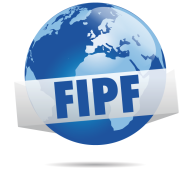 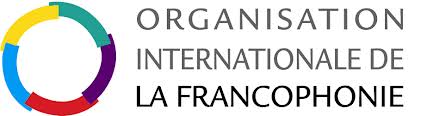 Nom de l’associationEffectifsAffiliation FIPFAPPF200CEO-FIPFCyclesLVE 1(préciser)LVE 2(préciser)LVE 3(préciser)LVE 4(préciser)Commentaires  PrimaireANGLAISFRANÇAIS   SecondaireANGLAISFRANÇAISESPAGNOL ITALIEN  SupérieurANGLAISFRANÇAISALLEMANDCyclesLVE 1(préciser)LVE 2(préciser)LVE 3(préciser)LVE 4(préciser)Commentaires  PrimaireANGLAIS34.667FRANCAIS400  SecondaireANGLAIS37.000FRANCAIS29.000ESPAGNOL800ITALIEN250  Supérieur  ANGLAIS79FRANCAIS62ALLEMAND25Enseignement du françaisNombre d’apprenants 
(total public et privé)Enseignement du françaisNombre d’apprenants 
(total public et privé)Enseignement du françaisNombre d’apprenants 
(total public et privé)PréscolairePrimaire(école de base)SecondairePréscolairePrimaire(école de base)SecondairePRIMAIRE : 400PUBLIC : 29.000PRIVE :   150Enseignement en françaisNombre total d’apprenants 
Enseignement en françaisNombre total d’apprenants 
Enseignement en françaisNombre total d’apprenants 
PréscolairePrimaire(école de base)Secondaire....................................................Enseignement en françaisNombre total d’apprenants 
Enseignement en françaisNombre total d’apprenants 
Enseignement en françaisNombre total d’apprenants 
PréscolairePrimaire(école de base)Secondaire123294233CyclesAutre langue 1 (préciser)Autre langue 2 (préciser)Autre langue 3 (préciser)CommentairesPrimairePRIVESecondairePRIVESupérieurPRIVEDésignationCycles (niveaux)Nombre d’élèvesNombre total d’apprenantsNombre total d’apprenantsNombre total d’apprenantsPréscolairePrimaireSecondaireIntitulé du certificatEffectifNiveauNombre d’heures/semaineEffectifNiveauNombre d’heures / semaineEffectifsNombre d’apprenantsNombre d’apprenantsNombre d’apprenantsPrimaireSecondaireSupérieurDésignationStatut (public, privée, étranger)Nombre d’élèvesUNIVERSITE DE CHYPREPUBLIC216Nombre d’enseignantsNombre d’enseignantsNombre d’enseignantsPrimaireSecondaireSupérieur9200 PUBLIC50 PRIVE 11DésignationEffectifs année 1Année 2Année 3Année 4 et +LE DEPARTEMENT D’ETUDES FRANÇAISES ET EUROPEENNES DE L’UNIVERSITE DE CHYPRE49212461DésignationEffectifs année 1Année 2Année 3Année4 et +DésignationEffectifs année 1Année 2Année 3Année4 et +ETUDES FRANCAISES15111124ETUDES EUROPEENNES34101337